DADES DEL / DE LA SOL·LICITANTNom del / de la sol·licitant i responsable del projecte:Vinculació amb la UPC: Soc estudiant de grau	 Soc estudiant de màster	 Soc estudiant de doctoratIndica el centre/escola on estudies: Soc PDI		Indica el centre/unitat: Soc PTGAS		Indica el centre/unitat:Codi del centre gestor / unitat acadèmica(*) des d’on es gestionarà el projecte (codi de 6 dígits. Exemple: 732000):Correu electrònic de l’interlocutor de gestió econòmica(*) de la unitat:(*) Només en el cas dels projectes en què la persona responsable sigui PDI o PTGAS.DADES DEL PROJECTETítol del projecte:Entitats participants:Lloc/s de realització a la UPC:Data prevista per a l’inici: Data prevista per a la finalització: Durada prevista de la proposta d’activitats: Pressupost total: Import sol·licitat al CCD:	 Nombre de membres de la UPC que hi participen: RESUM DEL PROJECTEResum de la proposta (10 línies)Abstract of the proposal (10 lines)Resumen de la propuesta (10 líneas)Assenyala el tipus de proposta: Activitats de sensibilització a la UPC	 Proposta d’educació per al desenvolupament a la UPCJustifica breument per què consideres que forma part de la modalitat assenyalada.EQUIP DEL PROJECTECOMPOSICIÓ.Nombre total de membres de la UPC que participen en el projecte (inclou, si n’hi ha, al/a la PDI-tutor/a) : 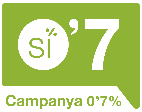 Els/les participants col·laboren amb la campanya del 0,7 % a la UPC?   SÍ      NOEn cas afirmatiu, quants/es? Identifica tot l’equip del projecte i indica si són PDI, estudiants, PTGAS o Alumni (afegeix tantes línies com necessitis).PARTICIPACIÓ D’ALTRES AGENTS DE LA UPC(*)Col·laboren en la preparació i/o desenvolupament de la proposta altres agents de la UPC?                                                                                                                   SÍ      NOEn cas afirmatiu, relaciona’ls i indica quina ha estat i/o serà la seva contribució al projecte?(*) Centres, departaments, instituts, serveis, delegacions d’estudiants, associacions, grups de recerca, etc.DADES DE L’ACTIVITATÉs continuïtat d’algun projecte amb finançament del CCD-UPC d’anteriors convocatòries?                                                                                                   SÍ      NOSi la resposta és afirmativa, indica el codi i any del projecte (exemple: 2019-A007):Context de l’activitat.Públic objectiu al qual va dirigida i descripció de les persones beneficiàries del projecte (directes i indirectes)OBJECTIUS DEL PROJECTEEmpleneu els apartats descrivint clarament els objectius, les accions i els resultats que es vinculen amb la participació dels membres de la UPC durant el període en què tindrà lloc l’activitat per a la qual sol·liciteu l’ajut.Objectiu generalObjectius específicsActivitats planificadesResultats previstosDistribució de tasques entre els membres de l’equipPrevisió de riscos i possibles alternativesRECURSOS ECONÒMICSPressupost total de l’activitat (import en €):€Ajut sol·licitat al CCD (import en €): €Entitats cofinançadores i aportacions: (indiqueu si aquests cofinançaments estan sol·licitats o adjudicats, i recordeu adjunteu al formulari els documents que ho acrediten, si és el cas).A què es dedicaran els recursos sol·licitats al CCD? Descriviu quines despeses preveieu cobrir amb l’ajut sol·licitat al CCD i a què es dedicaran, de manera que quedi clara la relació entre les activitats i cada despesa.ACTIVITATS SEGONS EL TIPUS DE PROPOSTAEn el cas de tractar-se d’una PROPOSTA D’ACTIVITAT DE SENSIBILITZACIÓ assenyala el/els tipus d’activitat i inclou una descripció més detallada de les accions. Conferències, xerrades, seminaris a la UPC (indica títol, contingut general, lloc i dates aproximades. Exposicions a la UPC (títol, contingut general, lloc i dates aproximades). Elaboració de material audiovisual (vídeos, etc.). Descriu-ho breument. Elaboració d’estudis (descriu breument el material, format i lloc-medi /data de presentació AltresEn el cas de tractar-se d’una ACTIVITAT D’EDUCACIÓ PER AL DESENVOLUPAMENT assenyala les principals característiques i fes una descripció més detallada. Activitat formativa a la UPC, orientada a la reflexió i la promoció de valors per al Desenvolupament Humà i Sostenible afavorint l’adquisició i aplicació de coneixements i habilitats específiques. En cas que sigui una activitat prevista a l’aula, indica l’assignatura, el grau al que pertany i el nom del/de la PDI responsable Accions per incloure continguts formatius a l’activitat curricular formal de la UPC. Elaboració de material didàctic i/o publicacions. Descriu breument el material i la finalitat prevista. AltresLes persones que participen en el projecte, participen també en alguna altra proposta presentada en el marc d’aquesta convocatòria                      SÍ      NOEn cas afirmatiu, identifica l’altra activitat proposada.DIFUSIÓCom està prevista la difusió de l’activitat.Quins són els mecanismes previstos de seguiment i avaluació de l’activitat.Valora l’impacte previst de la proposta a la UPC.Raona en quina mesura la proposta millora el coneixement dels ODS per part dels membres de la comunitat universitària.Argumenta en quina mesura la proposta fomentarà la consciència crítica entre la comunitat universitària i el seu compromís social envers l’eradicació de la pobresa, les desigualtats i qualsevol forma d’exclusió.Argumenta en quina mesura la proposta promou la pau i els drets humans.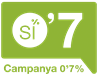 Des de l’execució de la proposta es contribuirà a impulsar la Campanya UPC 0,7 %?SÍ      NOSi la resposta és afirmativa, com es farà? Fes una breu descripció de les activitats previstes.Nom i cognomsVinculació amb la UPCCentre (sigles)1.2.3.